CAPACITAÇÃO ARTESANATO EDITAL DE CHAMAMENTO PÚBLICO N°001/2024A Prefeitura Municipal de Catanduvas em conjunto com a Secretaria de Educação, Cultura e Desporto, torna público o Processo de Seleção de interessados em participar do Projeto de Capacitação Artesanato Gastronômico, realizado em parceria com o Sebrae/SC dentro do Programa Cidade Empreendedora, que tem como objetivo a implementação de estratégias de desenvolvimento de novos produtos inspirados na cultura local do município de Catanduvas, Santa Catarina.1.      DO OBJETIVO DA SELEÇÃO PÚBLICA1.1 - Tem o presente edital o objetivo de selecionar empreendedores artesanais (produtores de artesanato, souvenires e criativos) para participarem do projeto de capacitação coletiva e consultorias individuais: Projeto de Capacitação Artesanato Gastronômico, no município de Catanduvas/SC, que será oportunizada entre o período de 28 de maio de 2024 com data aprazada para possível término em 1º de novembro 2024 no município de Catanduvas/SC, com o intuito de implementar  estratégias de desenvolvimento de até 04 (quatro) novos produtos por artesão e a sua precificação, reforçando a identidade cultural local ou regional e orientando-os para tornar a atividade artesanal e criativa mais competitiva através da organização dos meios de produção.2.      DAS OPORTUNIDADES2.1 - Serão disponibilizadas 15 (quinze) vagas para empreendedores artesanais, que sejam maiores de 18 anos e moradores do município de Catanduvas/SC, a serem selecionados por meio deste edital, para participarem gratuitamente de capacitações coletivas e consultorias individuais.2.2 -  Poderão participar do presente Edital de Chamamento Público pessoas físicas ou jurídicas residentes no município de Catanduvas/SC. 2.3 - Será priorizada a participação de empreendedores artesanais locais e que ofereçam produtos artesanais ou semi-artesanais, tendo como objetivo único a valorização do município e dos produtos locais do município de Catanduvas/SC.3.      DAS INSCRIÇÕES3.1 - O edital e ficha de inscrição (Anexo I) estarão à disposição no site do município, endereço: www.https://catanduvas.sc.gov.br/, assim como na Sala do Empreendedor/Prefeitura Municipal.3.2 -  O (a) interessado (a) em participar da seleção deverá preencher a ficha de inscrição (Anexo I) e entregar em envelope lacrado e etiquetado contendo seu nome e com a seguinte listagem de documentos a título de pré-requisito para análise e participação da seleção: ·         Cópia do documento de identidade e do documento CPF;·         Cópia do comprovante de residência em nome próprio ou com declaração por firma reconhecida;·         Apresentação de, no máximo, 05 (cinco) produtos de cada técnica, por meio de fotografia, conforme Anexo I;3.3 - As inscrições serão realizadas somente presencialmente na Sala do Empreendedor no período de 26/04/2024 a 17/05/2024, podendo a critério e necessidade da Secretaria de Educação, Cultura e Desporto ser prorrogado.3.4 - A listagem de documentos será analisada no ato da entrega do envelope por responsável na Sala do Empreendedor. Estando em desacordo com a listagem exigida, será imediatamente recusada a inscrição, podendo o proponente ingressar novamente com toda a documentação dentro do prazo estabelecido.4.      DOS PROCESSOS E PRAZOS4.1 - Após o período de inscrições terá início o processo de seleção, que será realizado por equipe encarregada de avaliar as fotos dos produtos, bem como os dados constantes no formulário de inscrição, de acordo com os seguintes critérios:4.5 - No dia 27/05/2024 será divulgada a lista dos selecionados no site do município. 4.6 - Caso o número de interessados classificados não atinja o número de oportunidades oferecidas, ficará a critério da Secretaria de Educação, Cultura e Desporto a seleção de outras (os) empreendedores artesanais, que deverão atender ao estabelecido no item 4, até ser atingido o quantitativo de oportunidades disponibilizado no item 2 deste Edital.5. CRONOGRAMA6. DAS DISPOSIÇÕES GERAIS6.1 -  A proposta de atuação das capacitações coletivas do Projeto de Capacitação Artesanato Gastronômico para os empreendedores artesanais no município de Catanduvas/SC, refere-se a desenvolver, discutir, apresentar, orientar e pesquisar as práticas atuais do artesanato com foco na identidade cultural local por meio de encontros presenciais e online visando o desenvolvimento e melhoria das práticas produtivas e a relação com o mercado, buscando um desenvolvimento empreendedor do segmento artesanal.6.2 - As capacitações serão oportunizadas em formato oficinas, palestras, consultorias, podendo ser presencial e online de forma coletiva e individual, onde o objetivo é construir juntamente com os participantes o entendimento do cenário em que ele está inserido por meio de abordagem de conceitos, atividades e exercícios que estimulem a melhoria da sua prática de trabalho e seus produtos.6.3 - As capacitações e consultorias serão ministradas pelo Serviço Brasileiro de Apoio às Micro e Pequenas Empresas - Sebrae/SC, dentro do Programa Cidade Empreendedora e ocorrerão no período 28 de maio de 2024 a 1° de novembro de 2024, online ou presencial no município de Catanduvas, em local a ser definido pela Secretaria de Educação, Cultura e Desporto.6.4 – Os cronogramas e datas poderão ser alterados por interesse da Administração pública e Sebrae. Catanduvas, 26 de abril de 2024.Angela Maria Cassiano De Morais da CruzSecretaria de Educação, Cultura e DesportoANEXO IFICHA DE INSCRIÇÃOSELEÇÃO PARA PARTICIPAÇÃO Projeto de Capacitação Artesanato Gastronômico*Essa ficha poderá ser preenchida à mão ou no computador, para a inscrição de um artesão ou criativo.FOTOS DOS PRODUTOS (Obrigatórias)Uma foto de cada produto que valorize os detalhes *Obs: mencionados no item 2.Técnica/Produto (identificar o nome do produto).Catanduvas, ___/___/2024.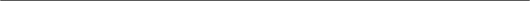 Assinatura do responsável pelas informaçõesITEM DE AVALIAÇÃOEmpreendedorismoTécnica, matéria-prima ou produto ligado a uma determinada vocação regional evidenciando a cultural local.Criatividade e originalidade.Técnica - domínio do “saber fazer” no lidar da matéria-prima, das ferramentas, no que se refere a elaboração da peça e no design próprio.Expressão Contemporânea (peças com elementos de afirmação de um estilo de vida atual, utilização de técnicas de produção e materiais de forma inovadora).Consciência Ambiental (utilização de material reciclado e/ou reaproveitamento de resíduos bem como outras formas de valorização do modo de vida sustentável).CRONOGRAMA DE ATIVIDADESPERÍODOData de publicação do edital de Chamamento Público26/04/2024Período de Inscrição26/04/2024 a 17/05/2024Análise e Avaliação - Equipe Técnica20/05/2024 a 24/05/2024Divulgação dos selecionados27/05/2024Capacitações  28/05/2024 a 01/11/ 2024Informações PessoaisInformações PessoaisInformações PessoaisInformações PessoaisNome do artesão:Nome do artesão:Nome do artesão:Nome do artesão:CPF: CPF: CPF: CPF: Razão Social (caso seja Microempresa, Empreendedor Individual, Associação, etc.)Razão Social (caso seja Microempresa, Empreendedor Individual, Associação, etc.)Razão Social (caso seja Microempresa, Empreendedor Individual, Associação, etc.)Razão Social (caso seja Microempresa, Empreendedor Individual, Associação, etc.)EndereçoEndereçoEndereçoEndereçoBairroBairroCepCepCidadeCidadeEstadoEstadoTelefoneWhatsAppWhatsAppEmailN° carteirinha artesão SICAB ( PAB)N° carteirinha artesão SICAB ( PAB)CNPJ (Microempresa ou Empreendedor Individual)CNPJ (Microempresa ou Empreendedor Individual)Site de divulgação de sua produção artesanal (site, INSTAGRAM, FACEBOOK, OUTROS):Site de divulgação de sua produção artesanal (site, INSTAGRAM, FACEBOOK, OUTROS):Site de divulgação de sua produção artesanal (site, INSTAGRAM, FACEBOOK, OUTROS):Site de divulgação de sua produção artesanal (site, INSTAGRAM, FACEBOOK, OUTROS):Tem acesso fácil à internet?                       (   ) sim                        (   ) nãoTem acesso fácil à internet?                       (   ) sim                        (   ) nãoTem acesso fácil à internet?                       (   ) sim                        (   ) nãoTem acesso fácil à internet?                       (   ) sim                        (   ) nãoPeríodo disponível para participar das capacitações (caso seja selecionado)?(   ) manhã                        (   ) tarde                        (   ) noitePeríodo disponível para participar das capacitações (caso seja selecionado)?(   ) manhã                        (   ) tarde                        (   ) noitePeríodo disponível para participar das capacitações (caso seja selecionado)?(   ) manhã                        (   ) tarde                        (   ) noitePeríodo disponível para participar das capacitações (caso seja selecionado)?(   ) manhã                        (   ) tarde                        (   ) noiteOnde comercializa seus produtos?Onde comercializa seus produtos?Onde comercializa seus produtos?Onde comercializa seus produtos?2. Técnica / Produtos / Classificação2. Técnica / Produtos / Classificação2. Técnica / Produtos / Classificação2. Técnica / Produtos / ClassificaçãoCite a técnica que melhor representa o processo empregado em sua produção:Cite a técnica que melhor representa o processo empregado em sua produção:Cite a técnica que melhor representa o processo empregado em sua produção:Cite a técnica que melhor representa o processo empregado em sua produção:(     ) Bordado(     ) Cartonagem(     ) Cerâmica(     ) Crochê(     ) Costura(     ) Decoupage(     ) Entalhe(     ) Macramê(     ) Marcenaria(     ) Marchetaria(     ) Montagem(     )Papelaria Artesanal(     ) Patchwork(     ) Pintura (     ) Renda(    ) Tecelagem(     ) Tricô(     ) Outros:________________(     ) Patchwork(     ) Pintura (     ) Renda(    ) Tecelagem(     ) Tricô(     ) Outros:________________Nome de até 05 produtos desenvolvidos conforme as técnicas mencionadas no campo anterior e seus preços de venda ( Ex: Trilho de mesa em crochê; Cesto de crochê, R$40,00)Nome de até 05 produtos desenvolvidos conforme as técnicas mencionadas no campo anterior e seus preços de venda ( Ex: Trilho de mesa em crochê; Cesto de crochê, R$40,00)Nome de até 05 produtos desenvolvidos conforme as técnicas mencionadas no campo anterior e seus preços de venda ( Ex: Trilho de mesa em crochê; Cesto de crochê, R$40,00)Nome de até 05 produtos desenvolvidos conforme as técnicas mencionadas no campo anterior e seus preços de venda ( Ex: Trilho de mesa em crochê; Cesto de crochê, R$40,00)                       Nome do Produto                       Nome do Produto                       Nome do Produto        Preço do Produto     1.                              2.                                       3.    4.5.1.                              2.                                       3.    4.5.1.                              2.                                       3.    4.5.1.2.3.4.5.Assinale a principal função  dos produtos desenvolvidos:(    ) Adorno e Acessórios – Objetos de uso pessoal, como joias, bijuterias, cintos, bolsas, vestuário, etc.(    ) Decorativo – Objetos produzidos para ornamentar e decorar ambientes.(    ) Educativo – Objetos destinados às práticas pedagógicas.(    ) Lúdico – Objetos produzidos para entretenimento e para a representação do imaginário popular das        brincadeiras, como jogos, bonecos, brinquedos, entre outros.(    ) Religioso/Místico – Objetos para a demonstração de crenças, tais como imagens, adornos, altares,         oratórios, carrancas, entre outros.(    ) Utilitário – Objetos produzidos para satisfazer às necessidades dos seres humanos, sejam no trabalho        ou na atividade doméstica.(     ) Outros:Assinale a principal função  dos produtos desenvolvidos:(    ) Adorno e Acessórios – Objetos de uso pessoal, como joias, bijuterias, cintos, bolsas, vestuário, etc.(    ) Decorativo – Objetos produzidos para ornamentar e decorar ambientes.(    ) Educativo – Objetos destinados às práticas pedagógicas.(    ) Lúdico – Objetos produzidos para entretenimento e para a representação do imaginário popular das        brincadeiras, como jogos, bonecos, brinquedos, entre outros.(    ) Religioso/Místico – Objetos para a demonstração de crenças, tais como imagens, adornos, altares,         oratórios, carrancas, entre outros.(    ) Utilitário – Objetos produzidos para satisfazer às necessidades dos seres humanos, sejam no trabalho        ou na atividade doméstica.(     ) Outros:Assinale a principal função  dos produtos desenvolvidos:(    ) Adorno e Acessórios – Objetos de uso pessoal, como joias, bijuterias, cintos, bolsas, vestuário, etc.(    ) Decorativo – Objetos produzidos para ornamentar e decorar ambientes.(    ) Educativo – Objetos destinados às práticas pedagógicas.(    ) Lúdico – Objetos produzidos para entretenimento e para a representação do imaginário popular das        brincadeiras, como jogos, bonecos, brinquedos, entre outros.(    ) Religioso/Místico – Objetos para a demonstração de crenças, tais como imagens, adornos, altares,         oratórios, carrancas, entre outros.(    ) Utilitário – Objetos produzidos para satisfazer às necessidades dos seres humanos, sejam no trabalho        ou na atividade doméstica.(     ) Outros:Assinale a principal função  dos produtos desenvolvidos:(    ) Adorno e Acessórios – Objetos de uso pessoal, como joias, bijuterias, cintos, bolsas, vestuário, etc.(    ) Decorativo – Objetos produzidos para ornamentar e decorar ambientes.(    ) Educativo – Objetos destinados às práticas pedagógicas.(    ) Lúdico – Objetos produzidos para entretenimento e para a representação do imaginário popular das        brincadeiras, como jogos, bonecos, brinquedos, entre outros.(    ) Religioso/Místico – Objetos para a demonstração de crenças, tais como imagens, adornos, altares,         oratórios, carrancas, entre outros.(    ) Utilitário – Objetos produzidos para satisfazer às necessidades dos seres humanos, sejam no trabalho        ou na atividade doméstica.(     ) Outros:Como você classifica a sua produção artesanal? (   ) Arte Popular - Peças que representam a cultura local à partir da visão de mundo do autor. Ex: peças do        Mestre Vitalino, Antônio Scarabelot, ente outros.(   ) Artesanato Tradicional - Peças que representam os modos de fazer e histórias do local, transmitidos de      geração em geração. Ex: Renda de Bilro, Cerâmica, Crivo, Cestaria, Tecelagem, entre outros.(   ) Artesanato de Referência Cultural - Sua principal característica é o resgate ou releitura de elementos       culturais tradicionais da região onde é produzido. Ex: peças com referências da cultura do seu município.(   ) Artesanato Conceitual - Indivíduos com algum tipo de formação artística, que imprimem em seus       produtos algum conceito cultural e/ou ambiental. (   ) Trabalhos Manuais - Para sua produção são exigidas destreza e habilidade, ainda que sejam utilizados        moldes e padrões pré-definidos. A matéria-prima geralmente é industrializada, podendo passar ou não        por um processo de transformação. Ex: Costura, Bordado, Crochê, entre outros.(   ) Industrianato ou semi-artesanal - Produção seriada com utilização de moldes, fôrmas, equipamentos        e/ou peças produzidas industrialmente, sendo grande parte do processo realizado de modo artesanal.       Em geral, as pessoas envolvidas na atividade não dominam todos os estágios da produção, mas apenas        algumas etapas. Ex: Montagem, souvenir, lembranças, entre outros.(     ) Outros: Como você classifica a sua produção artesanal? (   ) Arte Popular - Peças que representam a cultura local à partir da visão de mundo do autor. Ex: peças do        Mestre Vitalino, Antônio Scarabelot, ente outros.(   ) Artesanato Tradicional - Peças que representam os modos de fazer e histórias do local, transmitidos de      geração em geração. Ex: Renda de Bilro, Cerâmica, Crivo, Cestaria, Tecelagem, entre outros.(   ) Artesanato de Referência Cultural - Sua principal característica é o resgate ou releitura de elementos       culturais tradicionais da região onde é produzido. Ex: peças com referências da cultura do seu município.(   ) Artesanato Conceitual - Indivíduos com algum tipo de formação artística, que imprimem em seus       produtos algum conceito cultural e/ou ambiental. (   ) Trabalhos Manuais - Para sua produção são exigidas destreza e habilidade, ainda que sejam utilizados        moldes e padrões pré-definidos. A matéria-prima geralmente é industrializada, podendo passar ou não        por um processo de transformação. Ex: Costura, Bordado, Crochê, entre outros.(   ) Industrianato ou semi-artesanal - Produção seriada com utilização de moldes, fôrmas, equipamentos        e/ou peças produzidas industrialmente, sendo grande parte do processo realizado de modo artesanal.       Em geral, as pessoas envolvidas na atividade não dominam todos os estágios da produção, mas apenas        algumas etapas. Ex: Montagem, souvenir, lembranças, entre outros.(     ) Outros: Como você classifica a sua produção artesanal? (   ) Arte Popular - Peças que representam a cultura local à partir da visão de mundo do autor. Ex: peças do        Mestre Vitalino, Antônio Scarabelot, ente outros.(   ) Artesanato Tradicional - Peças que representam os modos de fazer e histórias do local, transmitidos de      geração em geração. Ex: Renda de Bilro, Cerâmica, Crivo, Cestaria, Tecelagem, entre outros.(   ) Artesanato de Referência Cultural - Sua principal característica é o resgate ou releitura de elementos       culturais tradicionais da região onde é produzido. Ex: peças com referências da cultura do seu município.(   ) Artesanato Conceitual - Indivíduos com algum tipo de formação artística, que imprimem em seus       produtos algum conceito cultural e/ou ambiental. (   ) Trabalhos Manuais - Para sua produção são exigidas destreza e habilidade, ainda que sejam utilizados        moldes e padrões pré-definidos. A matéria-prima geralmente é industrializada, podendo passar ou não        por um processo de transformação. Ex: Costura, Bordado, Crochê, entre outros.(   ) Industrianato ou semi-artesanal - Produção seriada com utilização de moldes, fôrmas, equipamentos        e/ou peças produzidas industrialmente, sendo grande parte do processo realizado de modo artesanal.       Em geral, as pessoas envolvidas na atividade não dominam todos os estágios da produção, mas apenas        algumas etapas. Ex: Montagem, souvenir, lembranças, entre outros.(     ) Outros: Como você classifica a sua produção artesanal? (   ) Arte Popular - Peças que representam a cultura local à partir da visão de mundo do autor. Ex: peças do        Mestre Vitalino, Antônio Scarabelot, ente outros.(   ) Artesanato Tradicional - Peças que representam os modos de fazer e histórias do local, transmitidos de      geração em geração. Ex: Renda de Bilro, Cerâmica, Crivo, Cestaria, Tecelagem, entre outros.(   ) Artesanato de Referência Cultural - Sua principal característica é o resgate ou releitura de elementos       culturais tradicionais da região onde é produzido. Ex: peças com referências da cultura do seu município.(   ) Artesanato Conceitual - Indivíduos com algum tipo de formação artística, que imprimem em seus       produtos algum conceito cultural e/ou ambiental. (   ) Trabalhos Manuais - Para sua produção são exigidas destreza e habilidade, ainda que sejam utilizados        moldes e padrões pré-definidos. A matéria-prima geralmente é industrializada, podendo passar ou não        por um processo de transformação. Ex: Costura, Bordado, Crochê, entre outros.(   ) Industrianato ou semi-artesanal - Produção seriada com utilização de moldes, fôrmas, equipamentos        e/ou peças produzidas industrialmente, sendo grande parte do processo realizado de modo artesanal.       Em geral, as pessoas envolvidas na atividade não dominam todos os estágios da produção, mas apenas        algumas etapas. Ex: Montagem, souvenir, lembranças, entre outros.(     ) Outros: Com quem aprendeu a técnica ou ofício desenvolvido?(   ) Pai/ Mãe(   ) Avô/Avó    (   ) Cursos    (   ) Revistas(   ) Vizinhos   (   ) Outros. Quem?__________________________________________________________Como você classifica a sua atividade?(   ) Passatempo                                    (   ) Complemento de renda                          (   ) Principal fonte de rendaQual o período de tempo que você dedica à sua produção artesanal?(    ) Meio turno                                      (    ) Turno integral                                          (    ) horas por diaSistema de trabalho(    ) Trabalha sozinho                            (    ) Cooperativa                                               (    ) Associação(    ) Com familiares                                (    ) Com  outros artesãos                              (    ) Micro empresa(    ) Empregados. Quantos?                                           (    ) Aprendizes. Quantos?                                   (    ) Outros. Qual?                      Maior fonte de renda familiar:(    ) Atividade artesanal                 (    ) Outras atividades. Qual?                    3.Matéria-Prima3.Matéria-Prima3.Matéria-PrimaQuais as principais matérias-primas utilizadas na produção de suas peças?Quais as principais matérias-primas utilizadas na produção de suas peças?Quais as principais matérias-primas utilizadas na produção de suas peças?(     ) Argila(     ) Cerâmica fria ( biscuit)(     ) Conchas(     ) Couro(     ) Escama de peixe(     )Fibras naturais(     ) Fios ( linha/Lã/Barbante)(     )Gesso(     ) Madeira(     ) Metais(     ) Papel(     ) Sementes(     ) Tecidos(     ) Vidro(     )Outros:Qual a principal forma de obtenção das matérias-primas utilizadas?(    ) Extraída da natureza                                                    (    ) Comprada em lojas(    ) Aproveitamento de resíduos doados                       (    ) Aproveitamento de resíduos compradosQual a principal forma de obtenção das matérias-primas utilizadas?(    ) Extraída da natureza                                                    (    ) Comprada em lojas(    ) Aproveitamento de resíduos doados                       (    ) Aproveitamento de resíduos compradosQual a principal forma de obtenção das matérias-primas utilizadas?(    ) Extraída da natureza                                                    (    ) Comprada em lojas(    ) Aproveitamento de resíduos doados                       (    ) Aproveitamento de resíduos compradosVocê aproveita os resíduos gerados pela sua produção?(   ) Não(   ) Sim. Como?Você aproveita os resíduos gerados pela sua produção?(   ) Não(   ) Sim. Como?Você aproveita os resíduos gerados pela sua produção?(   ) Não(   ) Sim. Como?4.ProduçãoComo é feita a produção e o acabamento das suas peças? Dicas: qual o processo com a matéria-prima (ela precisa de alguma preparação? Você utiliza desenho próprio, cópia de outros desenhos, moldes, formas, entre outros). Se o acabamento é feito à mão, quais tipo de acabamento (ex: lixar, passar goma, outros).5. CriatividadeSelecione a opção que melhor descreve seu processo de criação de novas peças?(   ) Mantenho as mesmas peças já apresentadas no mercado(   ) Atendo as sugestões de clientes ou compradores(   ) Observando o cotidiano da minha localidade(   ) Aprendo novas técnicas em cursos, revistas, internet ou programas de televisão(   ) Com apoio de arquitetos, designers, entidades/Ongs, entre outros(   ) Imaginando novos usos para as peças que já tenho(   ) Outros:6. Inserção de Imagens